0 x 12 =01 x 12 =122 x 12 =243 x 12 =364 x 12 =485 x 12 =606 x 12 =727 x 12 =848 x 12 =969 x 12 =10810 x 12 =12011 x 12 =13212 x 12 =14412 x 0 =012 x 1 =1212 x 2 =2412 x 3 =3612 x 4 =4812 x 5 =6012 x 6 =7212 x 7 =8412 x 8 =9612 x 9 =10812 x 10 =12012 x 11 =1320  12 =012  12 =124  12 =236  12 =348  12 =460  12 =572  12 =684  12 =796  12 =8108  12 =9120  12 =10132  12 =11144  12 =1212  1 =1224  2 =1236  3 =1248  4 =1260  5 =1272  6 =1284  7 =1296  8 =12108  9 =12120  10 =12132  11 =120 + 12 =1212 + 12 =2424 + 12 =3636 + 12 =4848 + 12 =6060 + 12 =7272 + 12 =8484 + 12 =9696 + 12 =108108 + 12 =120120 + 12 =132132 + 12 =14412 - 12 =024 - 12 =1236 - 12 =2448 - 12 =3660 - 12 =4872 - 12 =6084 - 12 =7296 - 12 =84108 - 12 =96120 - 12 =108132 - 12 =120144 - 12 =13212 + 12 + 12 =3624 + 12 + 12 =4836 + 12 + 12 =6048 + 12 + 12 =7260 + 12 + 12 =8472 + 12 + 12 =9684 + 12 + 12 =10896 + 12 + 12 =120108 + 12 + 6 =132120 + 12 + 12 =144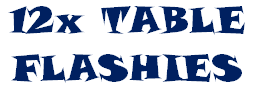 